проект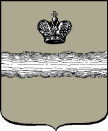 Российская ФедерацияГородская Дума города Калуги                     РЕШЕНИЕот		                                                                                                                  № Об установлении мемориальной доски На основании ходатайства Калужского городского отделения Всероссийской общественной организации ветеранов «БОЕВОЕ БРАТСТВО», пункта 32 части 1 статьи 24 Устава муниципального образования «Город Калуга», в соответствии с постановлением Городской Думы г.Калуги от 09.09.1997 № 148 «О наименовании улиц в муниципальном образовании «Город Калуга», с учетом протокола комиссии по наименованию улиц в муниципальном образовании  «Город Калуга» от 24.01.2019 № 1 Городская Дума города Калуги                                                                       РЕШИЛА:1. Одобрить установку мемориальной доски гвардии рядового Волкова А.Н., младшего сержанта Усова А.И., погибших во время боевых действий в Афганистане, и рядового по контракту Сигачева М., погибшего во время военных действий на Северном Кавказе, на фасаде здания МБОУ «Средняя общеобразовательная школа № 11» г.Калуги.2. Настоящее решение вступает в силу с момента его официального опубликования (обнародования).3. Контроль за исполнением настоящего решения возложить на комитет                 Городской Думы города Калуги по территориальному развитию города и городскому хозяйству (Борсук В.В.).Глава городского самоуправлениягорода Калуги							                     	   А.Г. ИвановЮридическое заключение: проект решения требований действующего законодательства не нарушает.___________________________________«__»_____________20__г.